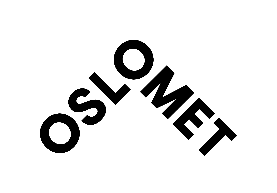 Masteroppgave[studieprogram][måned] [år][Tittel masteroppgave][Her kan du skrive en undertittel]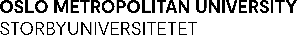 